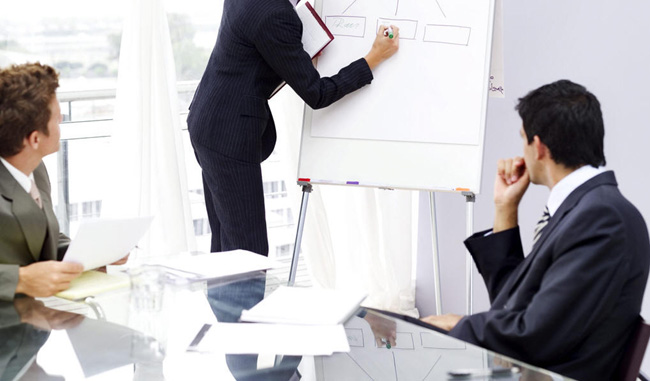 Course ObjectiveA comprehensively developed file plan enables organizations to find their information effectively. Correctly filed and stored records are more easily accessible, which facilitates good governance, transparencyand accountability and
regarded as an internationally recognized best practice.Organizations are able to perform their functions successfully and efficiently because the flow of information is orderly and efficient.Trustworthy records are created and maintained in accordance with record keeping systems which mirror the business processes and activities of the organization.Eliminating the unnecessary duplication of records ensures efficiency and better economies of scale.Target AudienceThe Electronic Records Management (ERM) training is designed for Business Managers, IT Managers, Compliance Officers, Archivists, Librarians, Risk Managers, Records Managers and Information Managers, as well as for solution providers, sales consultants, project managers, and technical staff.Course OutlineDAY I
ERM Strategic Component – (Why ERM?)Understand ERM business driversBe able to do a “wake up call” about the need for best practice ERMMake an explicit link between ERM and the current situationDemonstrate how ERM affects each userUnderstand the concepts of ERM and show how it supports information challengesIdentify necessary resources and responsibilities for implementing ERMExplore the implications of a strategic ERM decisionGain commitment for changeWhat’s involved?Who’s responsible?Case StudiesDAY II
ERM Concept Component – (What is ERM?) – Part AUnderstand Records Management terminologyUnderstand the life cycle of records with focus on electronic recordsConsider the sources of records and appropriate capture mechanismsExplain the concepts of classification and different approaches depending on local business needsReview current metadata standards and guidelinesUnderstand search and retrievalExplore different levels of access control and permissionsDAY III
ERM Concept – Part BDetermine retention or disposalCreating records, Classification SchemesReview digital preservation techniquesDetermine migrationAgree upon ERM administration and auditIdentify necessary legislation, standards and regulationUnderstand discovery, disclosure and related issuesDAY IV
ERM Process Component – (How to implement ERM?)Manage an ERM program consisting of several coordinated projectsIdentify the new roles, responsibilities and organizational structure to provide governance and management of an ERM facilityUnderstand “Concept of Operations” as a shared vision of an ERM futureDevelop an Information Survey – what information do we have?Develop a Business Case for ERMIdentify the business requirements of the ERM systemDevelop and implement a Business Classification SchemeExplain the details of user groups and usersUnderstand the impact of implementing ERM on the organization’s IT infrastructureUnderstand Pilot Implementation / Model OfficeDefine and explain the roll-out stage of ERM projectsRecognize steps involved with sustaining ERM after implementation and realizing the benefitsPost-workshop Case StudyDay 5. Managing Documents & Records in the CloudUnderstanding “The Cloud”Different “Cloud” and deployment modelsAdvantages and disadvantages of cloud storageDiscussing the  implications for records managementDetermining whether the cloud is right for your organizationsThe Feature Of Asia Master Training And Development Centerwe pick up the customer from the airport to the hotel.we give the participant training bag includes all the necessary tools for the course.Working within groups to achieve the best results.All our courses are confirmed and we do not postpone or cancel the courses regardless of the number of participants in the course.We can assist you in booking hotels at discounted prices if you wish to book through us.We offer the certificate from Asia Masters Center for Training and Administrative Development.The Cost Of The Training Program Includes The Following:Scientific article on flash memory.Training Room.Training.Coffee break.The training bag includes all the tools for the course.Price (USD)Communicate with the training departmentto know the participation feesThere are offers and discounts for groupsThe details of the bank accountBank name: CIMB Bank Berhad  Account name: Asia Masters Center SDN. BHDBank account number: 80-0733590-5 Swift code: CIBBMYKLIBAN: Null